MAHKAMAH AGUNG REPUBLIK INDONESIA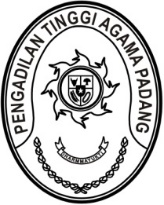 DIREKTORAT JENDERAL BADAN PERADILAN AGAMAPENGADILAN TINGGI AGAMA PADANGJalan By Pass KM 24, Batipuh Panjang, Koto TangahKota Padang, Sumatera Barat 25171 www.pta-padang.go.id, admin@pta-padang.go.idNomor	: 1099/SEK.PTA.W3-A /KU2.1/IV/2024 	                   3 Mei 2024Lampiran	: 1 (satu) setHal		: Penyampaian Laporan Realisasi AnggaranKepada,		Kuasa Pengguna Anggaran PTA PadangAssalamualaikum Wr. Wb.Bersama ini disampaikan Laporan Realisasi Anggaran sampai dengan bulan April 2024 untuk Satuan Kerja Pengadilan Tinggi Agama Padang DIPA 005.01.2.401900/2024 (Badan Urusan Administrasi) dan DIPA 005.01.2.401901/2024  (Badan Peradilan Agama) sebagai berikut :Laporan Realisasi Anggaran sampai dengan April 2024 untuk DIPA BUA Rp. 5.641.255.023 atau 41,01%.Laporan Realisasi Anggaran sampai dengan April 2024 untuk DIPA Badilag yaitu Rp. 28.700.000, atau 16,58%.Demikian kami sampaikan, apabila bapak berpendapat lain kami mohon petunjuk, terimakasih.Wassalam,Penguji SPP dan Penandatangan SPM,Milia SufiaTembusan:YM. Ketua Pengadilan Tinggi Agama PadangJenis BelanjaJenis BelanjaJenis BelanjaJenis BelanjaTotalPegawaiBarangModalTotalPagu10.166.144.0003.588.309.000013.754.453.000Realisasi3.649.636.7791.991.618.24405.641.255.023%35,90%55,50%0%41,01%Sisa6.516.507.2211.596.690.75608.113.197.977